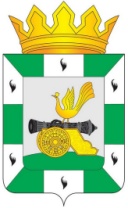 МУНИЦИПАЛЬНОЕ ОБРАЗОВАНИЕ«СМОЛЕНСКИЙ РАЙОН» СМОЛЕНСКОЙ ОБЛАСТИСМОЛЕНСКАЯ РАЙОННАЯ ДУМАРЕШЕНИЕот 28 февраля 2019 года          № 21О назначении публичных слушаний, установлении порядка учета предложений по решению Смоленской районной Думы «О проекте решения «Об утверждении Стратегии социально-экономического развития муниципального образования «Смоленский район» Смоленской области на период до 2030 года» и участии граждан в его обсужденииРуководствуясь пунктом 2.1 части 3 статьи 28 Федерального закона от 6 октября 2003 года № 131-ФЗ «Об общих принципах организации местного самоуправления в Российской Федерации», Порядком организации и проведения публичных слушаний в муниципальном образовании «Смоленский район» Смоленской области, утвержденным решением Смоленской районной Думы от 22 августа 2012 года № 103, Смоленская районная ДумаРЕШИЛА:Установить следующий порядок учета предложений по решению Смоленской районной Думы «О проекте решения «Об утверждении Стратегии социально-экономического развития муниципального образования «Смоленский район» Смоленской области на период до 2030 года» (далее - проект) и участия граждан в его обсуждении:1. В целях ознакомления граждан проект размещается на официальном сайте Администрации муниципального образования «Смоленский район» Смоленской области с электронным адресом: http://smol-ray.ru/ в информационно-телекоммуникационной сети Интернет и опубликовывается в газете «Сельская правда».2. Прием предложений от граждан осуществляется до 14 марта 2019 года, предложения в письменной форме принимаются по адресу: проезд Маршала Конева, д.28е, каб.502, г.Смоленск, 214019; в электронной форме E-mail: smolrayduma@admin-smolensk.ru.3. Поступившие от граждан предложения рассматриваются и передаются для проведения анализа Администрации муниципального образования «Смоленский район» Смоленской области.4. Смоленской районной Думой назначаются публичные слушания.Публичные слушания по решению Смоленской районной Думы «О проекте решения «Об утверждении Стратегии социально-экономического развития муниципального образования «Смоленский район» Смоленской области на период до 2030 года» состоятся 19 марта 2019 года в 10:00 по адресу: г.Смоленск, проезд Маршала Конева, д.28е, 5 этаж, зал заседаний. Орган, ответственный за организацию публичных слушаний – Смоленская районная Дума.5. На заседании Смоленской районной Думы принимается (утверждается) решение Смоленской районной Думы «Об утверждении Стратегии социально-экономического развития муниципального образования «Смоленский район» Смоленской области на период до 2030 года».6. Решение Смоленской районной Думы «Об утверждении Стратегии социально-экономического развития муниципального образования «Смоленский район» Смоленской области на период до 2030 года» размещается на официальном сайте Администрации муниципального образования «Смоленский район» Смоленской области в информационно-телекоммуникационной сети Интернет и опубликовывается в газете «Сельская правда».ПредседательСмоленской районной Думы                                                          С.Е. Эсальнек